     MIĘDZYSZKOLNY OŚRODEK SPORTOWY KRAKÓW-WSCHÓD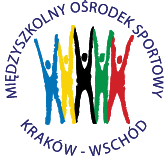 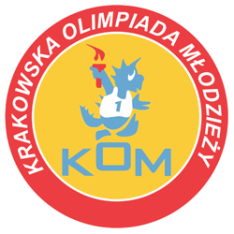 Adres: Centrum Rozwoju Com Com Zoneul. Ptaszyckiego 6 – P 09,  31 – 979 Krakówtel/fax: 12 685 58 25,   email:  biuro@kom.krakow.plwww.kom.krakow.plKraków, 3.03.2016r.KRAKOWSKA OLIMPIADA MŁODZIEŻY 2015/16 – GIMNAZJADANARCIARSTWO ALPEJSKIE /2.03.2016r./ - KLASYFIKACJA DRUŻYNOWA DZIEWCZĄTSZKOŁAZAWODNIKZAWODNIKZAWODNIKRAZEM PKTMIEJSCEPKT DO WSPÓŁZAWODNICTWA KOMGM 120161450I12SG 72112841II10GM 21912738III9PGA 6189431IV8GM 16171119V7GM 35101112VI6GM 155117VII5GM 202114VIII4GM 721113IX3GM 71113X2PG 215--15-1GM 4121-13-1GM 196--6-1SG 831-4-1PG 11--1-1GM 251--1-1DONA1--1-1GM 3211-2-1GM 2411-2-1